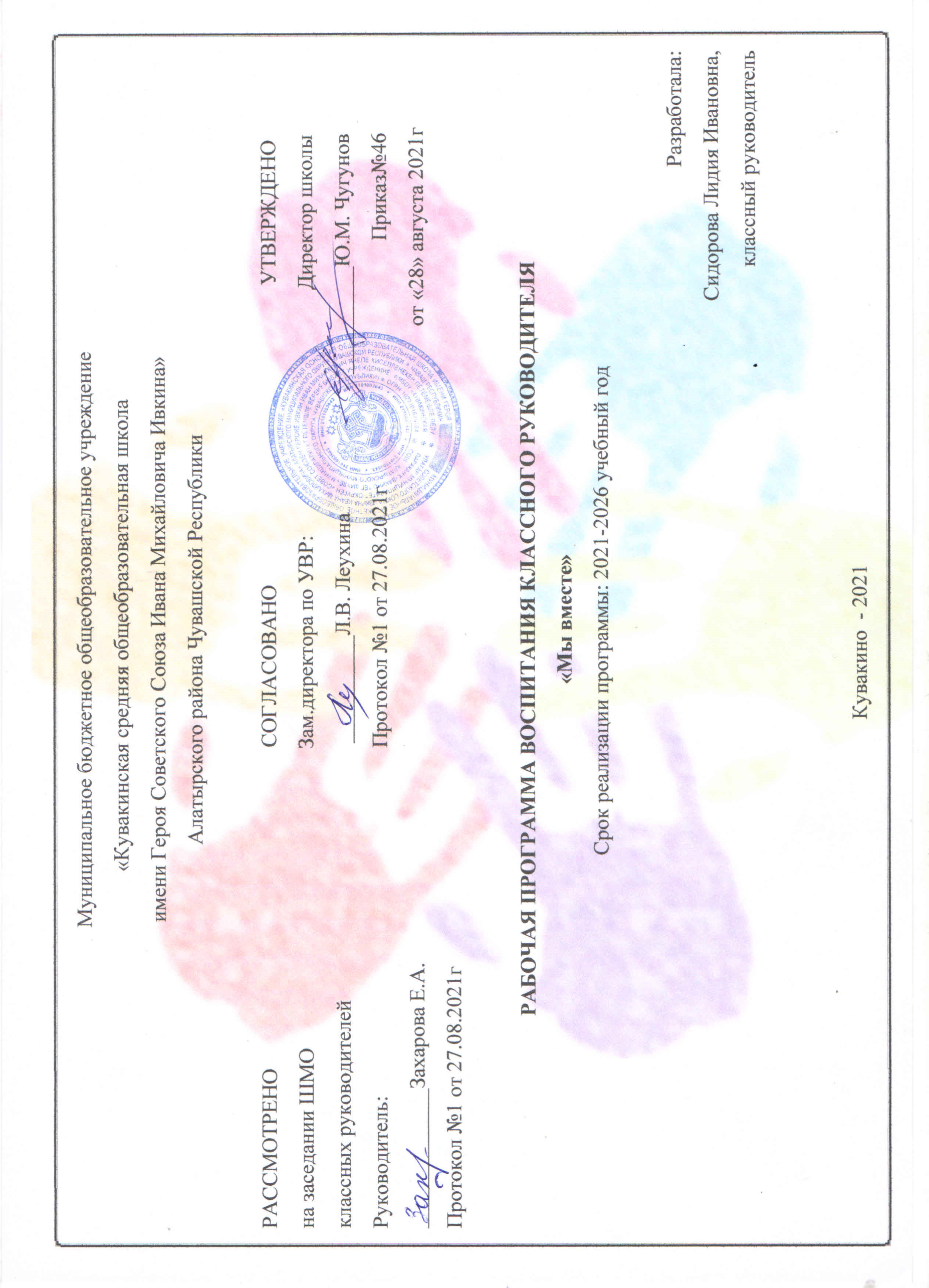 Содержание.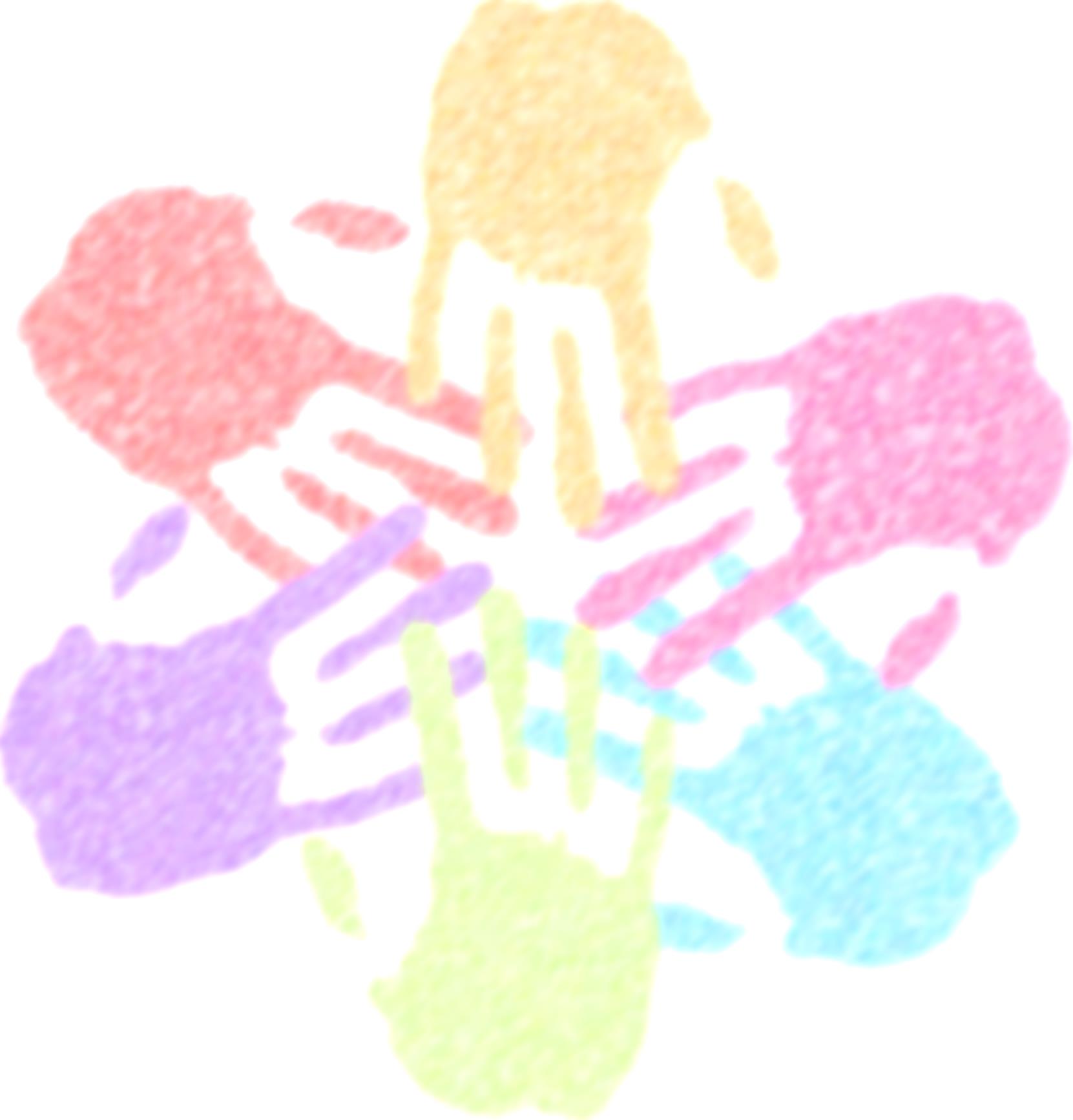   Программа воспитательной работы:                  Раздел  1.«Пояснительная записка».                  Раздел  2.«Содержание воспитательной деятельности».ИНВАРИАНТНЫЕ МОДУЛИ:«Классное руководство»,«Школьный урок»,«Курсы внеурочной деятельности», «Работа с родителями»,«Самоуправление»,«Профориентация».ВАРИАТИВНЫЕ МОДУЛИ:«Ключевые общешкольные дела»,«Детские общественные объединения»,«Организация предметно-эстетической среды».                                                                                                                                                                                                              Раздел 3. «Основные программные мероприятия».КАЛЕНДАРНО-ТЕМАТИЧЕСКОЕ ПЛАНИРОВАНИЕ ПРОГРАММЫ ВОСПИТАНИЯ «МЫ ВМЕСТЕ»                                                                              НА 2022-2023 УЧЕБУЧЕБНЫЙ ГОД.   2. ПРИЛОЖЕНИЯ:Анализ  по воспитательной работе за прошедший учебный год;Характеристика класса;Самоуправление в классе;Занятость ребят в кружках дополнительного образования;Работа с родителями;Анкетирование.СПИСОК ИСПОЛЬЗОВАННОЙ ЛИТЕРАТУРЫ И ИНТЕРНЕТ - ИСТОЧНИКОВ.1. ПРОГРАММА ВОСПИТАТЕЛЬНОЙ РАБОТЫРаздел 1. Пояснительная записка     Программа «Мы вместе» разработана для учащихся 5-9 класса, её срок реализации 2021-2026 учебный год. Программа предназначена для определения направлений развития коллектива учащихся класса, так и каждого участника образовательного процесса. Реализация данной программы позволит эффективно организовать учебный процесс, опираясь на последние достижения науки и техники, анализировать результаты деятельности всего коллектива и каждого её участника в процессе обучения, выявлять уровень эффективности внедрения информационных технологий в образовательный процесс.Основными принципами, на основе которых осуществляется самоанализ воспитательной работы в школе, являются:  Принцип гуманистической направленности осуществляемого анализа, ориентирующий экспертов на уважительное отношение, как к воспитанникам, так и к педагогам, реализующим воспитательный процесс;  Принцип приоритета анализа сущностных сторон воспитания, ориентирующий экспертов на изучение не количественных его показателей, а качественных – таких как содержание и разнообразие деятельности, характер общения и отношений между школьниками и педагогами;  Принцип развивающего характера осуществляемого анализа, ориентирующий экспертов на использование его результатов для совершенствования воспитательной деятельности педагогов: грамотной постановки ими цели и задач воспитания, умелого планирования своей воспитательной работы, адекватного подбора видов, форм и содержания их совместной с детьми деятельности;  Принцип разделенной ответственности за результаты личностного развития школьников, ориентирующий экспертов на понимание того, что личностное развитие школьников – это результат как социального воспитания (в котором школа участвует наряду с другими социальными институтами), так и стихийной социализации и саморазвития детей. Актуальность и новизна программы:Актуальность программы «Мы вместе» в том, что вместе с классным руководителем в воспитательном процессе участвуют и родители, родители же могут быть инициаторами каких-то мероприятий и экскурсий, они активно участвуют в жизни своих детей, не ущемляя их права и оставляя место для личного выбора самого ребенка. Помимо этого, программа предусматривает и инициативу со стороны детей. Их мнение учитывается при решении воспитательных задач, что является несомненным плюсом, они осознают значимость своих решений и учатся нести ответственность за свои поступки.Цель воспитания: формирование детского коллектива с активной жизненной позицией, обладающего общей культурой поведения и общения, сохраняющего индивидуальность и способствующего успешности каждой личности; воспитание личности, умеющей взаимодействовать с другими людьми, конкурентоспособной, разносторонне развитой, обладающей гражданской позицией, высоким уровнем образования, стремящейся к духовному осмыслению происходящего с ней и с теми, кто ее окружает, способной к самореализации и профессиональному самоопределению.Достижению поставленной цели воспитания школьников способствует решение следующих задач:Реализовывать воспитательные возможности общешкольных ключевых дел, поддерживать традиции их коллективного планирования, организации, проведения и анализа в школьном сообществе; Реализовывать потенциал классного руководства в воспитании школьников, поддерживать активное участие классных сообществ в жизни школы; Вовлекать школьников в кружки, секции, клубы, студии и иные объединения, работающие по школьным программам внеурочной деятельности, реализовывать их воспитательные возможности;Использовать в воспитании детей возможности школьного урока, поддерживать использование на уроках интерактивных форм занятий с учащимися; Инициировать и поддерживать ученическое самоуправление – как на уровне школы, так и на уровне классных сообществ; Поддерживать деятельность функционирующих на базе школы детских общественных объединений и организаций;Организовывать профориентационную работу со школьниками; Развивать предметно-эстетическую среду школы и реализовывать ее воспитательные возможности; Организовать работу с семьями школьников, их родителями или законными представителями, направленную на совместное решение проблем личностного развития детей.Отличительные особенности программы обусловлены возрастными особенностями пятиклассников. В этом возрасте ребёнок интересуются своей личностью; формируется самооценка, которая влияет на эмоциональное состояние; ориентируются на мнение сверстников, общение со сверстниками имеет первостепенную важность; дети в этом возрасте тревожны, чувствительны к оценкам окружающих.Вследствие особенностей возраста ребёнка сформированы основные направления программы воспитания:Целенаправленное обучение школьников коллективной и групповой деятельности;Предоставление ребенку возможности попробовать себя в различных видах деятельности и разнообразных областях знаний;Подготовка школьников к определению собственного образовательного маршрута.Этапы реализации программы воспитания: I этап – подготовительный (2021-2022 г.) Аналитико-диагностическая деятельность. Поиск инновационных форм, методов и способов воспитания с учетом личностно значимой модели образования. Изучение современных технологий новаторов, обобщение их педагогического опыта. Определение стратегии и тактики деятельности. II этап – практический (2022-2025 г.) Апробация и использование в учебно-воспитательном процессе личностно-ориентированных и развивающих технологий, приемов, методов воспитания обучающихся.III этап – обобщающий (2025-2026 г.) Обработка и интерпретация данных за 5 лет. Соотношение результатов реализации программы с поставленными целью и задачами. Определение перспектив и путей дальнейшего формирования воспитательной системы.В течение всего времени воспитательная работа ведётся по девяти направлениям. Система учитывает преемственность от одной возрастной ступени к другой, ребенок остается все время в среде, которая представляет для него опыт творчества, самоутверждения и самореализации.Формы и методы работы:Коллективно-творческие дела;Викторины, конкурсы;Анкетирование, диагностики;Родительские собрания;Концерты, выставки рисунков;Классные часы;Совместные мероприятия с родителями и детьми.Ожидаемые результаты и способы их определения, формы подведения итогов реализации программы воспитания «Мы вместе»:Критерием, на основе которого осуществляется данный анализ, является динамика личностного развития школьников каждого класса. Осуществляется анализ классными руководителями совместно с заместителем директора по воспитательной работе с последующим обсуждением его результатов на заседании методического объединения классных руководителей или педагогическом совете школы. Способом получения информации о результатах воспитания, социализации и саморазвития школьников является педагогическое наблюдение. Внимание педагогов сосредотачивается на следующих вопросах:  1)	какие прежде существовавшие проблемы личностного развития школьников удалось решить за минувший учебный год;  2)	какие проблемы решить не удалось и почему;3)	 какие новые проблемы появились, над чем далее предстоит работать педагогическому коллективу.Раздел  2. Содержание воспитательной деятельностиИнвариантные модули:Модуль «Классное руководство».Осуществляя работу с классом, педагог организует работу с коллективом класса; индивидуальную работу с учащимися вверенного ему класса; работу с учителями, преподающими в данном классе; работу с родителями учащихся или их законными представителями. Работа с классным коллективом:Инициирование и поддержка участия класса в общешкольных ключевых делах, оказание необходимой помощи детям в их подготовке, проведении и анализе;Организация интересных и полезных для личностного развития ребёнка совместных дел с учащимися 5 класса;Проведение классных часов;Сплочение коллектива класса через: игры и тренинги на сплочение и командообразование; празднования в классе дней рождения детей; классные «огоньки» и вечера;Выработка совместно со школьниками законов класса, помогающих детям освоить нормы и правила общения, которым они должны следовать в школе. Индивидуальная работа с учащимися:Изучение особенностей личностного развития учащихся класса через наблюдение за поведением школьников в их повседневной жизни, в специально создаваемых педагогических ситуациях, в играх, погружающих ребёнка в мир человеческих отношений, в организуемых педагогом беседах по тем или иным нравственным проблемам; Поддержка ребёнка в решении важных для него жизненных проблем (налаживание взаимоотношений с одноклассниками или учителями, успеваемость и т.п.)Коррекция поведения ребёнка через частные беседы с ним, его родителями или законными представителями, с другими учащимися класса; через предложение взять на себя ответственность за то или иное поручение в классе.Работа с учителями, преподающими в классе:Регулярные консультации классного руководителя с учителями-предметниками, направленные на формирование единства мнений и требований педагогов по ключевым вопросам воспитания, на предупреждение и   разрешение конфликтов между учителями и учащимися;Привлечение учителей к участию в родительских собраниях класса для объединения усилий в деле обучения и воспитания детей.Модуль «Школьный урок».Реализация школьными педагогами воспитательного потенциала урока предполагает следующее:Установление доверительных отношений между учителем и его учениками, способствующих позитивному восприятию учащимися требований и просьб учителя, привлечению их внимания к обсуждаемой на уроке информации, активизации их познавательной деятельности;Побуждение школьников соблюдать на уроке общепринятые нормы поведения, правила общения со старшими (учителями) и сверстниками (школьниками), принципы учебной дисциплины и самоорганизации;Привлечение внимания школьников к ценностному аспекту изучаемых на уроках явлений, организация их работы с получаемой на уроке социально значимой информацией – инициирование ее обсуждения, высказывания учащимися своего мнения по ее поводу, выработки своего к ней отношения;Использование воспитательных возможностей содержания учебного предмета через демонстрацию детям примеров ответственного, гражданского поведения, проявления человеколюбия и добросердечности, через подбор соответствующих текстов для чтения, задач для решения, проблемных ситуаций для обсуждения в классе;Применение   на   уроке   интерактивных   форм   работы   учащихся: интеллектуальных игр, стимулирующих познавательную мотивацию школьников; групповой работы или работы в парах, которые учат школьников командной работе и взаимодействию с другими детьми;Инициирование и поддержка исследовательской деятельности школьников, что даст школьникам возможность приобрести навык самостоятельного решения теоретической проблемы, навык публичного выступления перед аудиторией, аргументирования и отстаивания своей точки зрения.Модуль «Курсы внеурочной деятельности».На курсах внеурочной деятельности программа воспитания реализуется через:Вовлечение школьников в интересную и полезную для них деятельность, которая предоставит им возможность самореализоваться в ней, приобрести социально значимые знания, развить в себе важные для своего личностного развития социально значимые отношения, получить опыт участия в социально значимых делах;Реализация воспитательного потенциала курсов внеурочной деятельности происходит в рамках следующих выбранных школьниками ее видов. Познавательная деятельность реализуется через курс «Проектная деятельность по предметам» и курсы внеурочной деятельности, направленные на передачу школьникам социально значимых знаний, развивающие их любознательность, позволяющие привлечь их внимание к экономическим, политическим, экологическим, гуманитарным проблемам нашего общества, формирующие их гуманистическое мировоззрение и научную картину мира.Художественное творчество реализуется через курс театральной студии «В гостях у сказки» и программу «Краски радуги», создающие благоприятные условия для самореализации школьников, направленные на раскрытие их творческих способностей, формирование чувства вкуса и умения ценить прекрасное, на воспитание ценностного отношения школьников к культуре и их общее духовно-нравственное развитие.Спортивно-оздоровительная деятельность реализуется через сотрудничество со спортшколой «Мечта», на ежемесячных «Днях здоровья» в общеобразовательном учреждении и через секцию «Лыжные гонки», в участиях в спортивных соревнованиях школьного и муниципального уровнях, направленных на физическое развитие школьников, развитие их ценностного отношения к своему здоровью, побуждение к здоровому образу жизни, воспитание силы воли, ответственности, формирование установок на защиту слабых.Модуль «Работа с родителями».Работа с родителями или законными представителями школьников осуществляется для более эффективного достижения цели воспитания, которое обеспечивается согласованием позиций семьи и школы в данном вопросе. В классе действует родительский  комитет. Они привлекаются к общешкольным делам; участвуют в управлении образовательной организацией и решении вопросов воспитания и социализации их детей; принимают участие в классных и общешкольных родительских собраниях; состоят в родительском чате, в котором обсуждаются интересующие родителей вопросы и помогают в   подготовке   и   проведении общешкольных и классных мероприятий воспитательной направленности. Работа также проводится на индивидуальном уровне, в случае возникновения острых проблем, связанных с обучением и воспитанием ребенка, родители могут обратиться в психолого-педагогический консилиум школы.Модуль «Самоуправление».Содержание работы органов самоуправления определяется исходя из ведущих видов деятельности, характерных для организации внеурочных занятий в школе. Такими видами деятельности являются: Познавательная деятельность – предметные недели, интеллектуальные игры, консультации (взаимопомощь учащихся в учебе), разработка проектов и их реализация;Трудовая деятельность – забота о порядке и чистоте в школе, благоустройство школьных помещений, организация дежурства;  Спортивно-оздоровительная деятельность - организация работы спортивных секций, соревнований, спортивных эстафет, дней здоровья; Художественно-эстетическая деятельность - тематические концерты, фестивали, праздники, конкурсы, акции, выставки, встречи; Модуль «Профориентация».Профориентационная работа осуществляется через:Профориентационные игры: симуляции, деловые игры, квесты, решение кейсов (ситуаций, в которых необходимо принять решение, занять определенную позицию), расширяющие знания школьников о типах профессий, о способах выбора профессий, о достоинствах и недостатках той или иной интересной школьникам профессиональной деятельности;Участие в работе всероссийских профориентационных проектов «Шоу профессий», созданных в сети интернет.Вариативные модули:Модуль «Ключевые общешкольные дела».Ключевые дела – это главные традиционные общешкольные дела, в которых принимает участие большая часть школьников и которые обязательно планируются, готовятся, проводятся и анализируются совестно педагогами и детьми.Для этого в образовательной организации используются следующие формы работы.На внешкольном уровне:Месячник пожилого человека;Экологические  акции;«Бессмертный полк»;Митинг к 9 мая;22 июня - День памяти и скорби.На школьном уровне: общешкольные праздники – ежегодно проводимые творческие (театрализованные, музыкальные, литературные и т.п.) дела, связанные со значимыми для детей и педагогов знаменательными датами и в которых участвуют все классы школы.День Знаний;День учителя;Праздник осени;День матери;Новогодние представления;Смотр песни и строя к 23 февраля;8 Марта;День Здоровья;Праздничный концерт ко Дню Победы;Последний звонок;1 июня - День Защиты детей. На уровне классов:Оформление выставок, подготовка к общешкольным мероприятиям в качестве команды, ряда заданий на класс (разработка сценария, дежурство, костюмы и декорации) На индивидуальном уровне:Вовлечение, по возможности, каждого ребёнка в ключевые дела школы в одной из возможных для них ролей;Индивидуальная помощь ребёнку (при необходимости) в освоении навыков подготовки, проведения и анализа ключевых дел;Наблюдение за поведением ребёнка в ситуациях подготовки, проведения и анализа ключевых дел, за его отношениями со сверстниками, старшими и младшими школьниками, с педагогами и другими взрослыми;При необходимости коррекция поведения ребёнка через частные беседы с ним, через включение его в совместную работу с другими детьми, которые могли бы стать хорошим примером для ребёнка, через предложение взять в следующем ключевом деле на себя роль ответственного за тот или иной фрагмент общей работы.Модуль «Детские общественные объединения»Воспитание в детских общественных объединениях в МБОУ «Кувакинская СОШ» осуществляется через:  Организацию общественно полезных дел, дающих детям возможность получить важный для их личностного развития опыт осуществления дел, направленных на помощь другим людям, в своей школе, обществу в целом; Развить в себе такие качества как внимание, забота, уважение, умение сопереживать, умение общаться, слушать и слышать других;  Популяризацию деятельности детского общественного объединения, привлечения в него новых участников;  Поддержку и развитие в детском объединении его традиций, формирующих у ребёнка чувство общности с другими его членами, чувство причастности к тому, что происходит в объединении;  Участие членов детского общественного движения в волонтерском школьном движении, деятельности на благо конкретных людей и социального окружения в целом. Для этого в школе действуют следующие детские общественные организации:Отряд ЮИД «Светофор»;Отряд ВВПОД «Юнармия»;«Эколята» – друзья и защитники природы».Модуль «Организация предметно-эстетической среды».Воспитывающее влияние на ребёнка осуществляется через такие формы работы с предметно-эстетической средой школы как:Оформление интерьера классного помещения и их периодическая переориентация, которая может служить хорошим средством разрушения негативных установок школьников на учебные и внеучебные занятия;      Озеленение пришкольной территории, разбивка клумб;Благоустройство классных кабинетов, осуществляемое классными руководителями вместе со школьниками своих классов, позволяющее учащимся проявить свои фантазию и творческие способности, создающее повод для длительного общения классного руководителя со своими детьми;Событийный дизайн – оформление пространства проведения конкретных школьных событий;Акцентирование внимания школьников посредством элементов предметно-эстетической среды (стенды, плакаты, инсталляции) на важных для воспитания ценностях школы, ее традициях, правилах.Раздел 3. «Основные программные мероприятия»1. КАЛЕНДАРНО-ТЕМАТИЧЕСКОЕ ПЛАНИРОВАНИЕ ПРОГРАММЫ ВОСПИТАНИЯ «МЫ ВМЕСТЕ» НА 2023-2024 УЧЕБНЫЙ ГОД.НОЯБРЬДополнительно:          Организационные классные часы;          Выбор классного самоуправления;          Индивидуальные встречи и беседы;          Тематические классные часы (по школьному плану);          Традиционные школьные мероприятия,  предметные недели;          Участие в районных мероприятиях, конкурсах, играх, олимпиадах.2. ПРИЛОЖЕНИЯАнализ воспитательной работы за прошедший учебный год.В прошлом учебном году стояли следующие воспитательные задачи:создать в классе ситуацию успеха;способствовать сплочению классного коллектива, формированию доброжелательного отношения между одноклассниками;создавать условия для сохранения и укрепления здоровья;развивать классное самоуправление;стимулировать интерес к развитию творческих, интеллектуальных и физических возможностей и способностей в каждом ученике.В соответствии с поставленными целями и задачами составлялось планирование воспитательной работы в классе. Анализируя результаты данной работы можно сказать, что, в основном, поставленные цели и задачи ВР выполнены.Рассмотрим результаты воспитательной работы в 2022-2023 учебном году.Второй год моя работы была направлена на формирование классного коллектива и умение сотрудничать между классами школы.2. Наблюдения показали, что отношения в классе стали более дружественными, между педагогами и учащимися более уважительными.3. В начале учебного года был сформирован актив класса, который действовал в течение всего учебного года. 4. Динамика познавательных способностей учащихся уменишилась. Качество знаний по сравнению с итоговыми оценками за 5 класс уменьшилось. 5. По методике О. В. Лишина были выявлены следующие мотивы участия учащихся в делах классного и общешкольного коллектива:A) общественно полезная деятельность (вопросы 1, 7, 13, 19, 25);Б) личная выгода (3, 10, 15, 21, 27);B) интерес к общению (2, 8,14, 20, 26);Г) значимость для коллектива (4, 9, 16, 22, 28);Д) интерес к содержанию деятельности (5, 11, 17,23,29);Е) обязательность как принуждение (6, 12, 18, 24, 30).Но наряду с определенными достижениями в воспитательной работе класса имеются следующие недостатки:Некоторые учащиеся выполнение некоторых обязанностей воспринимают как принуждение.Не все родители проявляют активность в обсуждении проблем класса и школы. 2. Характеристика 6 класса.В 6 классе обучается 3 человека: 1 мальчик и 2 девочки. В коллективе дети  не выделяются. Проявляют старание к учебе и стараются выполнять все предложенные задания. Всех детей отличает отзывчивость и открытость, способность к взаимовыручке. По итогам учебного года в классе все хорошисты. Отношения в классном коллективе доброжелательные. Во внеклассных мероприятиях участие принимают все ребята. Все ребята из класса имеют странички в социальных сетях и являются активными пользователями. Чтением почти никто не интересуется. В классе культура общения на среднем уровне. Уровень воспитанности на достаточном уровне. Самоуправление в классе организовано, распределены все обязанности. На переменах не нарушают дисциплину. В организации учебного процесса в классе принимают активное участие родители. Все они следят за успехами детей, стараются контролировать выполнение домашнего задания, участвуют в жизни класса.3. Самоуправление.4. Занятость ребят в кружках дополнительного образования.5. Работа с родителями.6. Анкетирование.Методика «Выявление мотивов участия учащихся в делах классного и общешкольного коллектива»(Модифицированный вариант методики О.В. Лишина)Цель: определить мотивы участия учащихся в совместной деятельности, уровень сплоченности классного коллектива и причастности каждого к общему делу.Инструкция для учащихся:Для проведения анкетирования каждому учащемуся выдается бланк со следующим текстом:«Как ты думаешь, сколько твоих одноклассников будут участвовать в делах, перечисленных ниже?Чтобы правильно выполнить задание, необходимо обвести кружком стоящую перед номером вопроса букву, которая означает ответ, соответствующий твоей личной точке зрения. Ответы могут быть такими:Н — никто; М — меньшинство; П — половина классного коллектива; Б — большинство; В — все.Содержание опросникаБольшое спасибо за искренние ответы!»Инструкция для педагога:Учитель (классный руководитель) подробно разъясняет условия выполнения задания, обращая внимание на то, что напротив номера каждого вопроса должна быть обведена только одна буква. Затем следует привести наглядный пример. Если большинству учеников условия задания понятны, они приступают к его выполнению. Остальным учащимся следует объяснить еще раз.Обработка полученных данных:При обработке результатов теста, предлагаемый опросник следует разделить на 6 блоков. Каждый из них состоит из 5 вопросов, направленных на выявление одного из мотивов участия школьников в совместной деятельности.В соответствии с определенными мотивами можно выделить следующие блоки:A) общественно полезная деятельность (вопросы 1, 7, 13, 19, 25);Б) личная выгода (3, 10, 15, 21, 27);B) интерес к общению (2, 8,14, 20, 26);Г) значимость для коллектива (4, 9, 16, 22, 28);Д) интерес к содержанию деятельности (5, 11, 17,23,29);Е) обязательность как принуждение (6, 12, 18, 24, 30).Для перевода буквенных выражений ответов в баллы используется шкала: В — 4 балла; Б — 3 балла; П — 2 балла; М — 1 балл; Н — 0 баллов.В соответствии с выделенными блоками вопросов и шкалой оценок ответов составляется матрица.Сопоставление полученных сумм баллов по каждому блоку позволяет выявить ведущие мотивы участия школьников. Полученные данные позволят корректировать свою деятельность по отношению к каждому ученику и классному коллективу в целом.СПИСОК ИСПОЛЬЗОВАННОЙ ЛИТЕРАТУРЫ И ИНТЕРНЕТ - ИСТОЧНИКОВ.Дереклеева Н.И. «Азбука классного руководителя». - М.: 5 за знания, 2009. - 432с.Иванов Д.А., Митрофанов К.Г., Соколова О.В. «Компетентностный подход в образовании. Проблемы, понятия, инструментарий». - Учебно-методическое пособие. – М.: АПК и ПРО, 2003. – 101 с.Резапкина Г.В. «Классные часы. Беседы о самоопределении» : Книга для классных руководителей 5-9 классов. – М.: Образовательно-издательский центр «Академия»: ОАО «Московские учебники», 2011. – 192с.Селиванова Н. «Эффективные способы решения современных проблем воспитания» // Учитель, № 6 – 2005. – С. 39-43http://www.edu.ru/ - Образовательный федеральный портал "Российское образование"http://www.school.edu.ru/ - Национальный портал "Российский общеобразовательный портал"http://www.ict.edu.ru/ - специализированный портал "Информационно-коммуникационные технологии в образовании"http://www.valeo.edu.ru/  - Специализированный портал "Здоровье и образование"http://www.vidod.edu.ru/ - Портал "Дополнительное образование детей"№МодульМодульМероприятиеСрокиОтветственныйСЕНТЯБРЬСЕНТЯБРЬСЕНТЯБРЬСЕНТЯБРЬСЕНТЯБРЬСЕНТЯБРЬ«Ключевые общешкольные дела»Урок знаний.1 сентябряКлассный руководитель«Ключевые общешкольные дела»День здоровья.1-я неделяЗаместитель директора по ВР, учитель физкультуры«Самоуправление»,Классное собрание.1-я неделяАктив класса«Классное руководство»Неделя безопасности.2-я неделяКлассный руководитель«Классное руководство»Ваши права и обязанности (классный час).2-я неделяКлассный руководитель«Классное руководство»Профилактика антиобщественного поведения (беседа).3-я неделяКлассный руководитель«Детские общественные объединения»Всероссийский экологический субботник.4-я неделяАктив класса«Самоуправление»Организация дежурства в классе, по школе.В течение месяцаАктив класса«Школьный урок»Мониторинг посещаемости,термометрия.ЕжедневноКлассный руководительОКТЯБРЬОКТЯБРЬОКТЯБРЬОКТЯБРЬОКТЯБРЬОКТЯБРЬ«Ключевые общешкольные дела»День пожилого человека. «Уважай старость».1-я неделяКлассный руководитель«Детские общественные объединения»Участие в месячнике пожилого человека.В течение месяцаАктив класса«Ключевые общешкольные дела»День самоуправления.1-я неделяАктив класса«Классное руководство»Неформальные молодежные группы, их поведение и ответственность.2-я неделяКлассный руководитель«Организация предметно-эстетической среды»Украшение класса к празднику осени2-я неделяУчащиеся«Классное руководство»«Пусть осень будет золотой».3-я неделяКлассный руководитель«Классное руководство»Итоги 1 четверти.4-я неделяКлассный руководитель«Самоуправление»Организация дежурства в классе, по школе.В течение месяцаАктив класса«Школьный урок»Мониторинг посещаемости, термометрия.ЕжедневноКлассный руководитель«Ключевые общешкольные дела»День народного единства(классный час).1-я неделя1-я неделяУчащиесяУчащиесяУчащиесяУчащиесяУчащиеся«Классное руководство»Профилактика агрессивного поведения(беседа).2-я неделя2-я неделяКлассный руководительКлассный руководительКлассный руководительКлассный руководительКлассный руководитель«Классное руководство»Основы нравственной личности: стыд, жалость, доброжелательность (беседа).3-я неделя3-я неделяКлассный руководительКлассный руководительКлассный руководительКлассный руководительКлассный руководитель«Ключевые общешкольные дела»День матери.4-я неделя4-я неделяАктив классаАктив классаАктив классаАктив классаАктив класса«Классное руководство»День матери (классный час).4-я неделя4-я неделяУчащиесяУчащиесяУчащиесяУчащиесяУчащиеся«Самоуправление»Организация дежурства в классе, по школе.В течение месяцаВ течение месяцаАктив классаАктив классаАктив классаАктив классаАктив класса«Школьный урок»Мониторинг посещаемости,термометрия.ЕжедневноЕжедневноКлассный руководительКлассный руководительКлассный руководительКлассный руководительКлассный руководительДЕКАБРЬДЕКАБРЬДЕКАБРЬДЕКАБРЬДЕКАБРЬДЕКАБРЬДЕКАБРЬДЕКАБРЬДЕКАБРЬДЕКАБРЬ«Классное руководство»Всемирный день борьбы со СПИДом.1-я неделя1-я неделяКлассный руководительКлассный руководительКлассный руководительКлассный руководительКлассный руководитель«Классное руководство»Герои – России (классный час).2-я неделя2-я неделяУчащиесяУчащиесяУчащиесяУчащиесяУчащиеся«Ключевые общешкольные дела»День конституции.3-я неделя3-я неделяАктив классаАктив классаАктив классаАктив классаАктив класса«Классное руководство»Питание и здоровье. Гигиена (беседа).3-я неделя3-я неделяКлассный руководительКлассный руководительКлассный руководительКлассный руководительКлассный руководитель«Организация предметно-эстетической среды»Украшение класса к празднику Новый год.3-я неделя3-я неделяУчащиесяУчащиесяУчащиесяУчащиесяУчащиеся«Ключевые общешкольные дела»Новогодняя карусель.4-я неделя4-я неделяАктив классаАктив классаАктив классаАктив классаАктив класса«Классное руководство»Подведение итогов первого полугодия. Инструктаж по технике безопасности.4-я неделя4-я неделяКлассный руководительКлассный руководительКлассный руководительКлассный руководительКлассный руководитель«Самоуправление»Организация дежурства в классе, по школе.В течение месяцаВ течение месяцаАктив классаАктив классаАктив классаАктив классаАктив класса«Школьный урок»Мониторинг посещаемости, термометрия.ЕжедневноЕжедневноКлассный руководительКлассный руководительКлассный руководительКлассный руководительКлассный руководитель«Работа с родителями»Родительское собрание «Агрессивное поведение в мире взрослых и подростков».4-я неделя4-я неделяКлассный руководительКлассный руководительКлассный руководительКлассный руководительКлассный руководительЯНВАРЬЯНВАРЬЯНВАРЬЯНВАРЬЯНВАРЬЯНВАРЬЯНВАРЬЯНВАРЬЯНВАРЬЯНВАРЬЯНВАРЬЯНВАРЬЯНВАРЬЯНВАРЬЯНВАРЬЯНВАРЬЯНВАРЬЯНВАРЬЯНВАРЬЯНВАРЬ«Классное руководство»Цель и смысл жизни (классный час).2-я неделя2-я неделяКлассный руководительКлассный руководительКлассный руководительКлассный руководительКлассный руководитель«Классное руководство»Алкоголю и наркотикам скажу – НЕТ! (беседа).3-я неделя3-я неделяКлассный руководительКлассный руководительКлассный руководительКлассный руководительКлассный руководитель«Профориентация»Профориентационные игры (классный час).4-я неделя4-я неделяКлассный руководительКлассный руководительКлассный руководительКлассный руководительКлассный руководитель«Самоуправление»Организация дежурства в классе, по школе.В течение месяцаВ течение месяцаАктив классаАктив классаАктив классаАктив классаАктив класса«Школьный урок»Мониторинг посещаемости, термометрияЕжедневноЕжедневноКлассный руководительКлассный руководительКлассный руководительКлассный руководительКлассный руководительФЕВРАЛЬФЕВРАЛЬФЕВРАЛЬФЕВРАЛЬФЕВРАЛЬФЕВРАЛЬФЕВРАЛЬФЕВРАЛЬФЕВРАЛЬ«Классное руководство»Мы в ответе за свои поступки (классный час).Мы в ответе за свои поступки (классный час).1-я неделя1-я неделяКлассный руководительКлассный руководительКлассный руководительКлассный руководитель«Классное руководство»Право на труд (беседа).Право на труд (беседа).2-я неделя2-я неделяКлассный руководительКлассный руководительКлассный руководительКлассный руководитель«Классное руководство»День рождения Константина Ушинского (классный час).День рождения Константина Ушинского (классный час).2-я неделя2-я неделяКлассный руководительКлассный руководительКлассный руководительКлассный руководитель«Классное руководство»Я и моя культура поведения (беседа).Я и моя культура поведения (беседа).3-я неделя3-я неделяКлассный руководительКлассный руководительКлассный руководительКлассный руководитель«Ключевые общешкольные дела»Праздник песни и строя.Праздник песни и строя.4-я неделя4-я неделяУчитель ОБЖ, физкультурыУчитель ОБЖ, физкультурыУчитель ОБЖ, физкультурыУчитель ОБЖ, физкультуры«Организация предметно-эстетической среды»Украшение класса к 23 февраляУкрашение класса к 23 февраля4-я неделя4-я неделяУчащиесяУчащиесяУчащиесяУчащиеся«Самоуправление»Поздравление одноклассников с 23 февраля.Поздравление одноклассников с 23 февраля.4-я неделя4-я неделяАктив классаАктив классаАктив классаАктив класса«Самоуправление»Организация дежурства в классе, по школе.Организация дежурства в классе, по школе.В течение месяцаВ течение месяцаАктив классаАктив классаАктив классаАктив класса«Школьный урок»Мониторинг посещаемости, термометрия.Мониторинг посещаемости, термометрия.ЕжедневноЕжедневноКлассный руководительКлассный руководительКлассный руководительКлассный руководитель«Работа с родителями»Родительское собрание.Родительское собрание.4-я неделя4-я неделяКлассный руководительКлассный руководительКлассный руководительКлассный руководительМАРТМАРТМАРТМАРТМАРТМАРТМАРТМАРТ«Организация предметно-эстетической среды»Украшение класса к 8 марта.Украшение класса к 8 марта.1-я неделя1-я неделя1-я неделяУчащиеся«Ключевые общешкольные дела»Празднование 8 Марта.Празднование 8 Марта.1-я неделя1-я неделя1-я неделяУчащиеся«СамоуправлениеПразднование 8 Марта.Празднование 8 Марта.1-я неделя1-я неделя1-я неделяАктив класса«Классное руководство»Как уберечь себя от несчастья (классный час).Как уберечь себя от несчастья (классный час).2-я неделя2-я неделя2-я неделяКлассный руководитель«Организация предметно-эстетической среды»Выставка «Великие педагоги прошлого».Выставка «Великие педагоги прошлого».2-я неделя2-я неделя2-я неделяУчащиеся«Организация предметно-эстетической среды»135-летие педагога Антона Макаренко. Выпуск видеороликов для, педагогов, родителей.135-летие педагога Антона Макаренко. Выпуск видеороликов для, педагогов, родителей.2-я неделя2-я неделя2-я неделяАктив класса«Профориентация»Профориентационный проект «Шоу профессий».Профориентационный проект «Шоу профессий».3-я неделя3-я неделя3-я неделяКлассный руководитель«Самоуправление»Организация дежурства в классе, по школе.Организация дежурства в классе, по школе.В течение месяцаВ течение месяцаВ течение месяцаАктив класса«Школьный урок»Мониторинг посещаемости, термометрия.Мониторинг посещаемости, термометрия.ЕжедневноЕжедневноЕжедневноКлассный руководитель«Классное руководство»Итоги 3 четверти.Итоги 3 четверти.Классный руководительАПРЕЛЬАПРЕЛЬАПРЕЛЬАПРЕЛЬАПРЕЛЬАПРЕЛЬАПРЕЛЬАПРЕЛЬ«Классное руководство»Можно ли назвать меня человеком 21 века? (диспут).Можно ли назвать меня человеком 21 века? (диспут).1-я неделя1-я неделя1-я неделяКлассный руководитель«Организация предметно-эстетической среды»Украшение класса ко Дню Космонавтики.Украшение класса ко Дню Космонавтики.1-я неделя1-я неделя1-я неделяУчащиеся«Ключевые общешкольные дела»День космонавтики. Гагаринский урок "Космос - это мы".День космонавтики. Гагаринский урок "Космос - это мы".2-я неделя2-я неделя2-я неделяАктив класса«Классное руководство»«Правовой практикум» (диспут).«Правовой практикум» (диспут).2-я неделя2-я неделя2-я неделяУченики«Профориентация»Профориентационные игры.Профориентационные игры.3-я неделя3-я неделя3-я неделяКлассный руководитель«Самоуправление»Организация дежурства в классе, по школеОрганизация дежурства в классе, по школеВ течение месяцаВ течение месяцаВ течение месяцаАктив классаМАЙМАЙМАЙМАЙМАЙМАЙМАЙМАЙ«Школьный урок»Мониторинг посещаемости, термометрия.Мониторинг посещаемости, термометрия.ЕжедневноЕжедневноЕжедневноКлассный руководитель«Ключевые общешкольные дела»Участие в общешкольном мероприятии, посвященном 9 мая.Участие в общешкольном мероприятии, посвященном 9 мая.9 мая9 мая9 маяКлассный руководитель«Самоуправление»Организация дежурства в классе, по школе.Организация дежурства в классе, по школе.В течение месяцаВ течение месяцаВ течение месяцаАктив класса«Школьный урок»Мониторинг посещаемости, термометрия.Мониторинг посещаемости, термометрия.ЕжедневноЕжедневноЕжедневноКлассный руководитель«Классное руководство»День славянской письменности и культуры (классный час).День славянской письменности и культуры (классный час).4-я неделя4-я неделя4-я неделяКлассный руководитель«Работа с родителями»Родительское собрание «Достижения учащихся».Родительское собрание «Достижения учащихся».4-я неделя4-я неделя4-я неделяКлассный руководитель«Организация предметно-эстетической среды»Украшение класса к празднику Последний звонок.Украшение класса к празднику Последний звонок.4-я неделя4-я неделя4-я неделяУчащиеся«Ключевые общешкольные дела»Празднование Последнего звонка.Празднование Последнего звонка.4-я неделя4-я неделя4-я неделяКлассный руководитель№И.О.Область обязанностей1.Е. В.Староста класса2.М. А.Культурно-массовый сектор, учебный сектор3.А. Ю.Спортивный сектор, трудовой сектор№п/пСодержаниеСрокиОтветственные1.Участие родителей в управлении:1. Участие в работе общешкольного родительского комитета.2. Работа классного родительского комитета.В течение годаКлассный руководитель, председатель родительского комитета, члены родительского комитета.2.1. Родительские собрания.Раз в четверть1. Классный руководитель, члены родительского комитета;2. Классный руководитель, учителя-предметники, члены родительского комитета;3. Классный руководитель, ученический актив класса, члены родительского комитета2.2. Консультации для родителей по вопросам воспитания детей.Ежемесячно
в течение учебного года1. Классный руководитель, учителя-предметники, члены родительского комитета.3.Участие родителей во внеклассной работе:1. Спортивные игры, соревнования, праздники:– Игра «Веселые старты»;– День здоровья.3. Внеклассные мероприятия с участием родителей:– День знаний;В течение года1. Родительский комитет класса;2. Классный руководитель, спортивный сектор, родительский комитет класса;3. Классный руководитель, ученический актив класса, родительский комитет;4. Классный руководитель, ученический актив класса, родительский комитет.Сколько человек придет на классное собраниеСколько человек придет на классное собраниеСколько человек придет на классное собраниеСколько человек придет на классное собраниеНМПБВ1ради того, чтобы принять участие в обсуждении важных вопросов?ради того, чтобы принять участие в обсуждении важных вопросов?НМПБВ2чтобы лучше узнать о том, что радует и беспокоит одноклассников?чтобы лучше узнать о том, что радует и беспокоит одноклассников?НМПБВ3потому что собрание будут снимать для телевидения?потому что собрание будут снимать для телевидения?НМПБВ4потому что вашему классу поручено оформление зала, где будет проходить общешкольное мероприятие?потому что вашему классу поручено оформление зала, где будет проходить общешкольное мероприятие?НМПБВ5если на собрании будут обсуждаться интересные вопросы?если на собрании будут обсуждаться интересные вопросы?НМПБВ6если явка строго обязательна и контролируется?если явка строго обязательна и контролируется?Сколько человек будут участвовать в трудовом десантеСколько человек будут участвовать в трудовом десантеСколько человек будут участвовать в трудовом десантеСколько человек будут участвовать в трудовом десантеНМПБВ7ради того, чтобы купить на заработанные деньги игрушки для детского сада?ради того, чтобы купить на заработанные деньги игрушки для детского сада?НМПБВ8чтобы вместе потрудиться и после вместе отдохнуть?чтобы вместе потрудиться и после вместе отдохнуть?НМПБВ9чтобы поддержать честь своего класса, организующего этот десант?чтобы поддержать честь своего класса, организующего этот десант?НМПБВ10ради денег, которые выплатят каждому участнику?ради денег, которые выплатят каждому участнику?НМПБВ11потому что работа будет интересной?потому что работа будет интересной?НМПБВ12если явка строго обязательна и контролируется?если явка строго обязательна и контролируется?Сколько человек поедет в лагерь труда и отдыхаСколько человек поедет в лагерь труда и отдыхаСколько человек поедет в лагерь труда и отдыхаСколько человек поедет в лагерь труда и отдыхаНМПБВ13чтобы заработать деньги для перечисления их в детский дом?чтобы заработать деньги для перечисления их в детский дом?НМПБВ14чтобы и летом иметь возможность общения с одноклассниками?чтобы и летом иметь возможность общения с одноклассниками?НМПБВ15ради денег, которые будут получены за работу каждым учащимся?ради денег, которые будут получены за работу каждым учащимся?НМПБВ16если в лагерь труда и отдыха решили ехать всем классом?если в лагерь труда и отдыха решили ехать всем классом?НМПБВ17ради интересной жизни в лагере?ради интересной жизни в лагере?НМПБВ18если поездка в лагерь обязательна?если поездка в лагерь обязательна?Сколько человек пойдет в походСколько человек пойдет в походСколько человек пойдет в походСколько человек пойдет в походНМПБВ19если его цель - сбор краеведческого материала для музея?если его цель - сбор краеведческого материала для музея?НМПБВ20ради того, чтобы побыть вместе на природе?ради того, чтобы побыть вместе на природе?НМПБВ21если каждый участник получит памятный значок туриста?если каждый участник получит памятный значок туриста?НМПБВ22если поход - часть турслета, который организует ваш коллектив?если поход - часть турслета, который организует ваш коллектив?НМПБВ23просто потому, что интересно?просто потому, что интересно?НМПБВ24если участие в нем строго обязательно и контролируется?если участие в нем строго обязательно и контролируется?Сколько человек будут участвовать в подготовке и проведении вечера песниСколько человек будут участвовать в подготовке и проведении вечера песниСколько человек будут участвовать в подготовке и проведении вечера песниНМПБВ25потому что вечер запланирован для ветеранов войны?НМПБВ26чтобы и после уроков побыть вместе?НМПБВ27если во время вечера будет устроено чаепитие?НМПБВ28если коллектив вашего класса приложил много сил для его подготовки?НМПБВ29потому что программа вечера очень интересна?НМПБВ30если явка строго обязательна?Ф.И ученикаМотивыМотивыМотивыМотивыМотивыМотивыМотивыМотивыМотивыМотивыМотивыМотивыМотивыМотивыМотивыМотивыМотивыМотивыМотивыФ.И ученикаОбщественно полезная деятельность — АОбщественно полезная деятельность — АОбщественно полезная деятельность — АОбщественно полезная деятельность — АОбщественно полезная деятельность — АОбщественно полезная деятельность — АЛичная выгода — БЛичная выгода — БЛичная выгода — БЛичная выгода — БЛичная выгода — БЛичная выгода — БИнтерес к общению — вИнтерес к общению — вИнтерес к общению — вИнтерес к общению — вИнтерес к общению — вИнтерес к общению — ви т. д.17131925сумма310152127сумма28142026суммаи т. д.и т. д.и т. д.Сумма баллов по каждому блоку